	Женева, 25 мая 2016 годаУважаемая госпожа,
уважаемый господин,1	Хотел бы сообщить вам, что семинар-практикум МСЭ "Будущая инфраструктура доверия и знаний", этап 2 состоится в штаб-квартире МСЭ в Женеве 1 июля 2016 года в ходе собрания 13-й Исследовательской комиссии МСЭ-T, которое будет проходить с 27 июня по 8 июля 2016 года.Открытие семинара-практикума состоится в 09 час. 00 мин. Регистрация участников начнется в 08 час. 30 мин. при входе в здание "Монбрийан". Подробная информация о залах заседаний будет представлена на экранах, расположенных при входах в здания штаб-квартиры МСЭ. 2	Обсуждения будут проходить только на английском языке.3	В семинаре-практикуме могут принять участие Государства – Члены МСЭ, Члены Сектора, Ассоциированные члены и Академические организации, а также любое лицо из страны, являющейся Членом МСЭ, которое пожелает внести свой вклад в работу семинара-практикума. К таким лицам относятся также члены международных, региональных и национальных организаций. Участие в семинаре-практикуме является бесплатным. Стипендии не предоставляются. 4	Этот семинар-практикум станет площадкой для дальнейшего обсуждения вопроса о будущих конвергированных услугах ИКТ и информационной инфраструктуре, которое началось во время состоявшегося 24 апреля 2015 года в штаб-квартире МСЭ однодневного семинара-практикума "Будущая инфраструктура доверия и знаний", этап 1. В связи с этим цель семинара-практикума будет заключаться в следующем:•	рассмотреть стратегические и технические приоритеты в отношении будущей инфраструктуры и услуг ИКТ с точки зрения задачи обеспечения доверия;•	разработать руководство по реализации концепции доверия и обеспечения доверия в рамках инфраструктуры ИКТ и при предоставлении услуг ИКТ; •	повысить информированность в отношении основных проблем технического, стратегического и управленческого характера в целях повышения уровня доверия в рамках инфраструктуры ИКТ и в отношении услуг ИКТ;•	провести обзор среды стандартизации в области обеспечения доверия, а также проводимой МСЭ в этой области работы, и сформулировать приоритеты, которыми следует руководствоваться при разработке новых стандартов в течение следующего исследовательского периода. Целевая аудитория этого семинара-практикума будет включать как лиц, не являющихся экспертами, но интересующихся этой темой, так и специалистов в этой области, желающих внести вклад в данную работу в будущем.5	Проект программы семинара-практикума будет помещен на веб-сайте по адресу: http://www.itu.int/en/ITU-T/Workshops-and-Seminars/01072016/Pages/default.aspx. Этот веб-сайт будет обновляться по мере поступления новой или измененной информации. Участникам предлагается периодически знакомиться с обновленной информацией.6	В зонах расположения основных конференц-залов МСЭ имеются средства беспроводной ЛВС, которыми делегаты могут воспользоваться. Подробная информация представлена на веб-сайте МСЭ-Т http://www.itu.int/ITU-T/edh/faqs-support.html.7	С тем чтобы БСЭ могло предпринять необходимые действия по организации этого семинара-практикума, прошу вас зарегистрироваться с использованием онлайновой формы по адресу: http://www.itu.int/en/ITU-T/Workshops-and-Seminars/01072016/Pages/default.aspx в максимально короткий срок, но не позднее 21 июня 2016 года. Просим принять к сведению, что предварительная регистрация участников семинаров-практикумов проводится только в онлайновом режиме. 8	Предусмотрена возможность дистанционного участия. Подробная информация будет своевременно представлена на веб-сайте мероприятия.9	Хотел бы напомнить вам о том, что для въезда в Швейцарию и пребывания в ней в течение любого срока гражданам некоторых стран необходимо получить визу. Визу следует запрашивать не менее чем за четыре (4) недели до даты начала семинара-практикума и получать в учреждении (посольстве или консульстве), представляющем Швейцарию в вашей стране, или, если в вашей стране такое учреждение отсутствует, в ближайшем к стране выезда. 10	В случае возникновения трудностей для Государств – Членов МСЭ, Членов Сектора, Ассоциированных членов или Академических организаций и на основании официального запроса, представленного ими в БСЭ, Союз может обратиться в компетентные органы Швейцарии с целью оказать содействие в получении визы, но только в течение четырехнедельного периода, о котором говорилось выше. Любой такой запрос следует осуществлять посредством направления официального письма от администрации или объединения, которые вы представляете. В письме следует указать фамилию и должность, дату рождения, номер паспорта, дату выдачи и срок действия паспорта лица (лиц), для которого(ых) запрашивается(ются) виза(ы), следует также приложить к письму копию утвержденного для данного семинара-практикума МСЭ-Т подтверждения регистрации и направить его в БСЭ с пометкой "запрос о содействии в получении визы" ("visa request") по факсу (+41 22 730 5853) либо по электронной почте (tsbreg@itu.int). Также обращаем ваше внимание на то, что МСЭ может оказывать содействие только представителям Государств – Членов МСЭ, Членов Секторов, а также Ассоциированных членов МСЭ и Академических организаций − Членов МСЭ.С уважением,Чхе Суб Ли
Директор Бюро
стандартизации электросвязи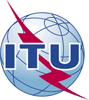 Международный союз электросвязиБюро стандартизации электросвязиМеждународный союз электросвязиБюро стандартизации электросвязи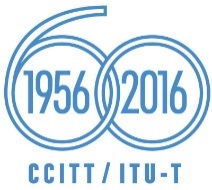 Осн.:


Для контактов:
Тел.:
Факс:
Эл. почта:Циркуляр 225 БСЭ
TSB Workshops/T.K.

Татьяна Куракова (Tatiana Kurakova)
+41 22 730 5126
+41 22 730 5853tsbworkshops@itu.int–	Администрациям Государств – Членов Союза–	Членам Сектора МСЭ-Т–	Ассоциированным членам МСЭ-Т–	Академическим организациям − Членам МСЭКопии:–	Председателям и заместителям председателей исследовательских комиссий МСЭ-Т–	Директору Бюро развития электросвязи–	Директору Бюро радиосвязиПредмет:Семинар-практикум МСЭ "Будущая инфраструктура доверия и знаний", этап 2
(Женева, Швейцария, 1 июля 2016 г.)Семинар-практикум МСЭ "Будущая инфраструктура доверия и знаний", этап 2
(Женева, Швейцария, 1 июля 2016 г.)